П О С Т А Н О В Л Е Н И ЕАДМИНИСТРАЦИИ ГОРОДА СТАВРОПОЛЯСТАВРОПОЛЬСКОГО КРАЯ01.03.2023                   г. Ставрополь                    № 388 Об утверждении документации по планировке территории (проекта межевания территории) в границах территориальной зоны «Ж-1. Зона застройки среднеэтажными жилыми домами (от 5 до 8 этажей, включая мансардный)» от южной границы земельного участка с кадастровым номером 26:12:000000:46 и западной границы земельного участка 
с кадастровым номером 26:12:010901:6 до дорожной развязки улицы Пирогова, улицы Западный обход и улицы Шпаковской города Ставрополя 
в целях образования земельных участковВ соответствии со статьями 41, 45, 46 Градостроительного кодекса Российской Федерации, Федеральным законом от 06 октября 2003 г. 
№ 131-ФЗ «Об общих принципах организации местного самоуправления 
в Российской Федерации», Уставом муниципального образования 
города Ставрополя Ставропольского края, с учетом протокола общественных обсуждений, проведенных комиссией по землепользованию и застройке города Ставрополя, от 26.12.2022 № 75, заключения о результатах общественных обсуждений, проведенных комиссией по землепользованию и застройке города Ставрополя, от 26.12.2022ПОСТАНОВЛЯЮ:Утвердить документацию по планировке территории (проект межевания территории) в границах территориальной зоны «Ж-1. Зона застройки среднеэтажными жилыми домами (от 5 до 8 этажей, включая мансардный)» от южной границы земельного участка с кадастровым номером 26:12:000000:46 и западной границы земельного участка 
с кадастровым номером 26:12:010901:6 до дорожной развязки улицы Пирогова, улицы Западный обход и улицы Шпаковской города Ставрополя 
в целях образования земельных участков.Опубликовать настоящее постановление и документацию                             по планировке территории (проект межевания территории) в границах территориальной зоны «Ж-1. Зона застройки среднеэтажными жилыми домами (от 5 до 8 этажей, включая мансардный)» от южной границы земельного участка с кадастровым номером 26:12:000000:46 и западной границы земельного участка с кадастровым номером 26:12:010901:6 
до дорожной развязки улицы Пирогова, улицы Западный обход и улицы Шпаковской города Ставрополя в газете «Ставрополь официальный. Приложение к газете «Вечерний Ставрополь» в течение семи дней со дня утверждения указанной документации. Разместить настоящее постановление и документацию 
по планировке территории (проект межевания территории) в границах территориальной зоны «Ж-1. Зона застройки среднеэтажными жилыми домами (от 5 до 8 этажей, включая мансардный)» от южной границы земельного участка с кадастровым номером 26:12:000000:46 и западной границы земельного участка с кадастровым номером 26:12:010901:6 
до дорожной развязки улицы Пирогова, улицы Западный обход и улицы Шпаковской города Ставрополя на официальном сайте администрации города Ставрополя в информационно-телекоммуникационной сети «Интернет».Настоящее постановление вступает в силу со дня его подписания. Глава города Ставрополя                                                            И.И. Ульянченко Приложениек постановлению администрациигорода Ставрополяот   01.03.2023   № 388      ДОКУМЕНТАЦИЯпо планировке территории (проект межевания территории) в границах территориальной зоны «Ж-1. Зона застройки среднеэтажными жилыми домами (от 5 до 8 этажей, включая мансардный)» от южной границы земельного участка с кадастровым номером 26:12:000000:46 и западной границы земельного участка с кадастровым номером 26:12:010901:6 
до дорожной развязки улицы Пирогова, улицы Западный обход и 
улицы Шпаковской города Ставрополя Общая часть.Документация по планировке территории (проект межевания территории) в границах территориальной зоны «Ж-1. Зона застройки среднеэтажными жилыми домами (от 5 до 8 этажей, включая мансардный)» 
от южной границы земельного участка с кадастровым номером 26:12:000000:46 и западной границы земельного участка с кадастровым номером 26:12:010901:6 до дорожной развязки улицы Пирогова, улицы Западный обход и улицы Шпаковской города Ставрополя (далее соответственно – проект межевания территории, территория проектирования) подготовлена на основании муниципальной программы «Развитие градостроительства на территории города Ставрополя», утвержденной постановлением администрации города Ставрополя от 15.11.2019 № 3254.Проект межевания территории подготовлен в соответствии 
с требованиями Градостроительного кодекса Российской Федерации (далее – ГрК РФ), градостроительными и техническими регламентами, в том числе устанавливающими требования по обеспечению безопасной эксплуатации зданий, строений, сооружений и безопасного использования прилегающих к ним территорий, с соблюдением технических условий, на основании Стратегии социально-экономического развития города Ставрополя 
до 2035 года, утвержденной решением Ставропольской городской Думы 
от 26 марта 2021 г. № 547 «Об утверждении Стратегии социально-экономического развития города Ставрополя до 2035 года».В процессе разработки проекта межевания территории использовались материалы и положения следующих нормативно-правовых документов:Земельного кодекса Российской Федерации;СанПиН 2.2.1/2.1.1.1200-03 «Санитарно-защитные зоны и санитарная классификация предприятий, сооружений и иных объектов», утвержденных постановлением Главного государственного санитарного врача Российской Федерации от 25 сентября 2007 г. № 74;«СП 47.13330.2016. Свод правил. Инженерные изыскания 
для строительства. Основные положения. Актуализированная редакция 
СНиП 11-02-96», утвержденного и введенного в действие Приказом Минстроя России от 30 декабря 2016 г. № 1033/пр;«СП 42.13330.2016. Свод правил. Градостроительство. Планировка и застройка городских и сельских поселений. Актуализированная редакция СНиП 2.07.01-89*», утвержденного Приказом Минстроя России 
от 30 декабря 2016 г. № 1034/пр (далее - СП 42.13330.2016);«СП 396.1325800.2018. Свод правил. Улицы и дороги населенных пунктов. Правила градостроительного проектирования», утвержденного Приказом Минстроя России от 01 августа 2018 г. № 474/пр;«СП 438.1325800.2019. Свод правил. Инженерные изыскания при планировке территорий. Общие требования», утвержденного Приказом Минстроя России от 25 февраля 2019 г. № 127/пр;«СП 34.13330.2021. Свод правил. Автомобильные дороги. 
СНиП 2.05.02-85*», утвержденного и введенного в действие Приказом Минстроя России от 09 февраля 2021 г. № 53/пр;«РДС 30-201-98. Система нормативных документов в строительстве. Руководящий документ системы. Инструкция о порядке проектирования и установления красных линий в городах и других поселениях Российской Федерации», принятого Постановлением Госстроя РФ от 06 апреля 1998 г. 
№ 18-30 (далее - РДС 30-201-98);корректировки генерального плана города Ставрополя на 2010 – 
2030 годы, утвержденной решением Ставропольской городской Думы 
от 03 сентября 2009 года № 98 «Об утверждении корректировки генерального плана города Ставрополя на 2010 – 2030 годы» (далее – генеральный план города Ставрополя);Правил землепользования и застройки муниципального образования города Ставрополя Ставропольского края, утвержденных постановлением администрации города Ставрополя от 15.10.2021 № 2342 
«Об утверждении Правил землепользования и застройки муниципального образования города Ставрополя Ставропольского края» (далее – Правила);нормативов градостроительного проектирования муниципального образования города Ставрополя Ставропольского края, утвержденных постановлением администрации города Ставрополя от 22.10.2021 № 2399 «Об утверждении нормативов градостроительного проектирования муниципального образования города Ставрополя Ставропольского края».Основные положения проекта межевания территории.Основной задачей проекта межевания территории является образование земельных участков под существующими многоквартирными домами, объектом незавершенного строительства с кадастровым номером 26:12:010906:1701 и газораспределительным пунктом (далее – ГРП).В проекте межевания территории предусматривается образование одного земельного участка путем перераспределения исходного земельного участка с кадастровым номером 26:12:010906:116 по адресу: Ставропольский край, город Ставрополь, улица Шпаковская, 117а в квартале 570, площадью 1200 кв.м под объектом незавершенного строительства с кадастровым номером 26:12:010906:1701 с землями, государственная собственность 
на которые не разграничена; изменение границ земельных участков 
с кадастровым номером 26:12:011601:2 по адресу: Ставропольский край, город Ставрополь, улица Шпаковская, 115 в квартале 572, площадью 
3353 кв.м и  кадастровым номером 26:12:011601:14 по адресу: Ставропольский край, город Ставрополь, улица Шпаковская, 115 
в квартале 570, площадью 4162 кв.м под многоквартирными домами, а также образование одного земельного участка под ГРП, который не входит в состав ни одного из существующих и образуемых земельных участков.Площадь территории проектирования в границах проекта межевания территории составляет 1,148 га.Основные технико-экономические показатели документации 
по планировке территории приводятся в приложении 1 к документации 
по планировке территории (проекту межевания территории) в границах территориальной зоны «Ж-1. Зона застройки среднеэтажными жилыми домами (от 5 до 8 этажей, включая мансардный)» от южной границы земельного участка с кадастровым номером 26:12:000000:46 и западной границы земельного участка с кадастровым номером 26:12:010901:6 
до дорожной развязки улицы Пирогова, улицы Западный обход и улицы Шпаковской города Ставрополя.В соответствии с генеральным планом города Ставрополя территория 
в границах проекта межевания территории расположена в функциональной зоне «Зона застройки среднеэтажными жилыми домами (от 5 до 8 этажей, включая мансардный)».В соответствии с Правилами территория в границах проекта межевания территории расположена в территориальной зоне «Ж-1. Зона застройки среднеэтажными жилыми домами (от 5 до 8 этажей, включая мансардный)».Схема расположения элемента планировочной структуры представлена в приложении 6 к документации по планировке территории (проекту межевания территории) в границах территориальной зоны «Ж-1. Зона застройки среднеэтажными жилыми домами (от 5 до 8 этажей, включая мансардный)» от южной границы земельного участка с кадастровым номером 26:12:000000:46 и западной границы земельного участка 
с кадастровым номером 26:12:010901:6 до дорожной развязки улицы Пирогова, улицы Западный обход и улицы Шпаковской города Ставрополя.В соответствии с приказом Федеральной службы земельного кадастра России от 28 марта 2002 г. № П/256 «О введении местных систем координат» принята система координат МСК – 26 от СК-95.Образуемые земельные участки расположены на территории кадастровых кварталов 26:12:010901, 26:12:010906, 26:12:011601, 26:12:011608, границы которых установлены в соответствии с кадастровым делением территории города Ставрополя.Чертеж проекта межевания территории отображен в приложении 8 
к документации по планировке территории (проекту межевания территории) в границах территориальной зоны «Ж-1. Зона застройки среднеэтажными жилыми домами (от 5 до 8 этажей, включая мансардный)» от южной границы земельного участка с кадастровым номером 26:12:000000:46 и западной границы земельного участка с кадастровым номером 26:12:010901:6 
до дорожной развязки улицы Пирогова, улицы Западный обход и улицы Шпаковской города Ставрополя.3. Перечень и сведения о площади образуемых земельных участков 
из земель, которые будут отнесены к территории общего пользования.Перечень и сведения о площади образуемых земельных участков 
из земель, которые будут отнесены к территории общего пользования, 
представлены в приложении 2 к документации по планировке территории (проекту межевания территории) в границах территориальной зоны 
«Ж-1. Зона застройки среднеэтажными жилыми домами (от 5 до 8 этажей, включая мансардный)» от южной границы земельного участка с кадастровым номером 26:12:000000:46 и западной границы земельного участка 
с кадастровым номером 26:12:010901:6 до дорожной развязки улицы Пирогова, улицы Западный обход и улицы Шпаковской города Ставрополя.Перечень координат характерных точек образуемых земельных участков представлен в приложении 3 к документации по планировке территории (проекту межевания территории) в границах территориальной зоны «Ж-1. Зона застройки среднеэтажными жилыми домами 
(от 5 до 8 этажей, включая мансардный)» от южной границы земельного участка с кадастровым номером 26:12:000000:46 и западной границы земельного участка с кадастровым номером 26:12:010901:6 до дорожной развязки улицы Пирогова, улицы Западный обход и улицы Шпаковской города Ставрополя.Перечень координат характерных точек границ территории, применительно к которой подготовлен проект межевания территории, представлен в приложении 5 к документации по планировке территории (проекту межевания территории) в границах территориальной зоны 
«Ж-1. Зона застройки среднеэтажными жилыми домами (от 5 до 8 этажей, включая мансардный)» от южной границы земельного участка с кадастровым номером 26:12:000000:46 и западной границы земельного участка 
с кадастровым номером 26:12:010901:6 до дорожной развязки улицы Пирогова, улицы Западный обход и улицы Шпаковской города Ставрополя.Проектом межевания территории не предусмотрено изъятие земельных участков для муниципальных нужд. Необходимость в установлении публичных сервитутов в отношении образуемых земельных участков на момент разработки проекта межевания территории не выявлена. Доступ к образуемым земельным участкам обеспечивается от территорий общего пользования - улично-дорожной сети города.4. Красные линии в границах проекта межевания территории.Красные линии устанавливаются на основании РДС 30-201-98. Красные линии регулируют инфраструктуру улично-дорожной и пешеходной сетей в границах проекта межевания территории. 
Для установления красных линий и выноса в натуру использованы методы расчета по координатам.Чертеж красных линий в границах проекта межевания территории представлен в приложении 7 к документации по планировке территории (проекту межевания территории) в границах территориальной зоны 
«Ж-1. Зона застройки среднеэтажными жилыми домами (от 5 до 8 этажей, включая мансардный)» от южной границы земельного участка с кадастровым номером 26:12:000000:46 и западной границы земельного участка 
с кадастровым номером 26:12:010901:6 до дорожной развязки улицы Пирогова, улицы Западный обход и улицы Шпаковской города Ставрополя.Перечень координат характерных точек устанавливаемых красных линий в границах проекта межевания территории представлен 
в приложении 4 к документации по планировке территории (проекту межевания территории) в границах территориальной зоны «Ж-1. Зона застройки среднеэтажными жилыми домами (от 5 до 8 этажей, включая мансардный)» от южной границы земельного участка с кадастровым номером 26:12:000000:46 и западной границы земельного участка 
с кадастровым номером 26:12:010901:6 до дорожной развязки улицы Пирогова, улицы Западный обход и улицы Шпаковской города Ставрополя.5. Ограничения использования территории проектирования.В проекте межевания территории рассматриваются ограничения использования территории проектирования в границах проекта межевания территории, связанные с наличием в границах проекта межевания территории инженерных коммуникаций, в отношении которых установлены зоны с особыми условиями использования территории.В соответствии со статьей 1 ГрК РФ зонами с особыми условиями использования территорий являются охранные, санитарно-защитные зоны, зоны охраны объектов культурного наследия (памятников истории и культуры) народов Российской Федерации, защитные зоны объектов культурного наследия, водоохранные зоны, зоны затопления, подтопления, зоны санитарной охраны источников питьевого и хозяйственно-бытового водоснабжения, зоны охраняемых объектов, приаэродромная территория, иные зоны, устанавливаемые в соответствии с законодательством Российской Федерации.Территорию проектирования пересекают следующие инженерные коммуникации:сети газоснабжения;сети водоснабжения;сети канализации;сети электроснабжения.Охранные зоны газопроводов отображены на основании Правил охраны газораспределительных сетей, утвержденных постановлением Правительства Российской Федерации от 20 ноября 2000 г. № 878 
«Об утверждении Правил охраны газораспределительных сетей».Охранная зона источников водоснабжения устанавливается 
в соответствии с СанПиН 2.1.4.1110-02 «Зоны санитарной охраны источников водоснабжения и водопроводов питьевого назначения», утвержденными постановлением Главного государственного санитарного врача Российской Федерации от 14 марта 2002 г. № 10.Охранная зона канализации устанавливается в соответствии 
с СП 42.13330.2016.Охранные зоны линий электропередачи отображены на основании постановления Правительства Российской Федерации от 24 февраля 2009 г. № 160 «О порядке установления охранных зон объектов электросетевого хозяйства и особых условий использования земельных участков, расположенных в границах таких зон». Границы зон с особыми условиями использования территории отображены в графической части материалов по обоснованию проекта межевания территории.В границах проекта межевания территории объекты культурного наследия отсутствуют.С северной стороны образуемый земельный участок с условным кадастровым номером 26:12:000000:ЗУ1 граничит с зоной городских лесопарков (26:12-7.102) – парк Победы.В Едином государственном реестре недвижимости имеются сведения 
о зоне с особыми условиями использования (26:12-6.314) – охранная зона распределительного газопровода высокого, среднего и низкого давления 
с ГРПБ № 7, которая проходит по территории образуемых земельных участков.Согласно Правилам, планам границ приаэродромной территории, установленным приказом Федерального агентства воздушного транспорта (Росавиации) от 03 декабря 2020 г. № 1464-П «Об установлении приаэродромной территории аэродрома Ставрополь (Шпаковское)», территория проектирования не попадает в границы приаэродромной территории.6. Сведения о разрешенном использовании образуемых земельных участков.Проектом межевания территории разрешенное использование образуемых земельных участков установлено в соответствии с Правилами 
с учетом классификатора видов разрешенного использования земельных участков, утвержденного приказом Федеральной службы государственной регистрации, кадастра и картографии от 10 ноября 2020 г. № П/0412 
«Об утверждении классификатора видов разрешенного использования земельных участков».Заместитель главы администрации города Ставрополя                                   	                В.В. ЗритневПриложение 1к документации по планировке территории (проекту межевания территории) в границах территориальной зоны «Ж-1. Зона застройки среднеэтажными жилыми домами (от 5 до 8 этажей, включая мансардный)» от южной границы земельного участка с кадастровым номером 26:12:000000:46 и западной границы земельного участка 
с кадастровым номером 26:12:010901:6 до дорожной развязки улицы Пирогова, улицы Западный обход и улицы Шпаковской города СтаврополяОСНОВНЫЕ ТЕХНИКО-ЭКОНОМИЧЕСКИЕ ПОКАЗАТЕЛИдокументации по планировке территории (проекта межевания территории) 
в границах территориальной зоны «Ж-1. Зона застройки среднеэтажными жилыми домами (от 5 до 8 этажей, включая мансардный)» от южной границы земельного участка с кадастровым номером 26:12:000000:46 и западной границы земельного участка с кадастровым номером 26:12:010901:6 
до дорожной развязки улицы Пирогова, улицы Западный обход и 
улицы Шпаковской города СтаврополяПриложение 2к документации по планировке территории (проекту межевания территории) в границах территориальной зоны «Ж-1. Зона застройки среднеэтажными жилыми домами (от 5 
до 8 этажей, включая мансардный)» 
от южной границы земельного участка 
с кадастровым номером 26:12:000000:46 и западной границы земельного участка 
с кадастровым номером 26:12:010901:6 
до дорожной развязки улицы Пирогова, улицы Западный обход и улицы Шпаковской города СтаврополяПЕРЕЧЕНЬ И СВЕДЕНИЯо площади образуемых земельных участков из земель, которые будут отнесены к территориям общего пользованияПриложение 3к документации по планировке территории (проекту межевания территории) в границах территориальной зоны «Ж-1. Зона застройки среднеэтажными жилыми домами (от 5 до 8 этажей, включая мансардный)» от южной границы земельного участка с кадастровым номером 26:12:000000:46 и западной границы земельного участка 
с кадастровым номером 26:12:010901:6 до дорожной развязки улицы Пирогова, улицы Западный обход и улицы Шпаковской города Ставрополя		ПЕРЕЧЕНЬкоординат характерных точек образуемых земельных участковПриложение 4к документации по планировке территории (проекту межевания территории) в границах территориальной зоны «Ж-1. Зона застройки среднеэтажными жилыми домами (от 5 до 8 этажей, включая мансардный)» от южной границы земельного участка с кадастровым номером 26:12:000000:46 и западной границы земельного участка 
с кадастровым номером 26:12:010901:6 до дорожной развязки улицы Пирогова, улицы Западный обход и улицы Шпаковской города СтаврополяПЕРЕЧЕНЬкоординат характерных точек устанавливаемых красных линий Приложение 5к документации по планировке территории (проекту межевания территории) в границах территориальной зоны «Ж-1. Зона застройки среднеэтажными жилыми домами (от 5 до 8 этажей, включая мансардный)» от южной границы земельного участка с кадастровым номером 26:12:000000:46 и западной границы земельного участка 
с кадастровым номером 26:12:010901:6 до дорожной развязки улицы Пирогова, улицы Западный обход и улицы Шпаковской города СтаврополяПЕРЕЧЕНЬкоординат характерных точек границ территории, применительно к которой подготовлен проект межевания территории Приложение 6к документации по планировке территории (проекту межевания территории) в границах территориальной зоны «Ж-1. Зона застройки среднеэтажными жилыми домами 
(от 5 до 8 этажей, включая мансардный)» от южной границы земельного участка с кадастровым номером 26:12:000000:46 и западной границы земельного участка 
с кадастровым номером 26:12:010901:6 до дорожной развязки улицы Пирогова, улицы Западный обход и улицы Шпаковской города СтаврополяСХЕМАрасположения элемента планировочной структуры 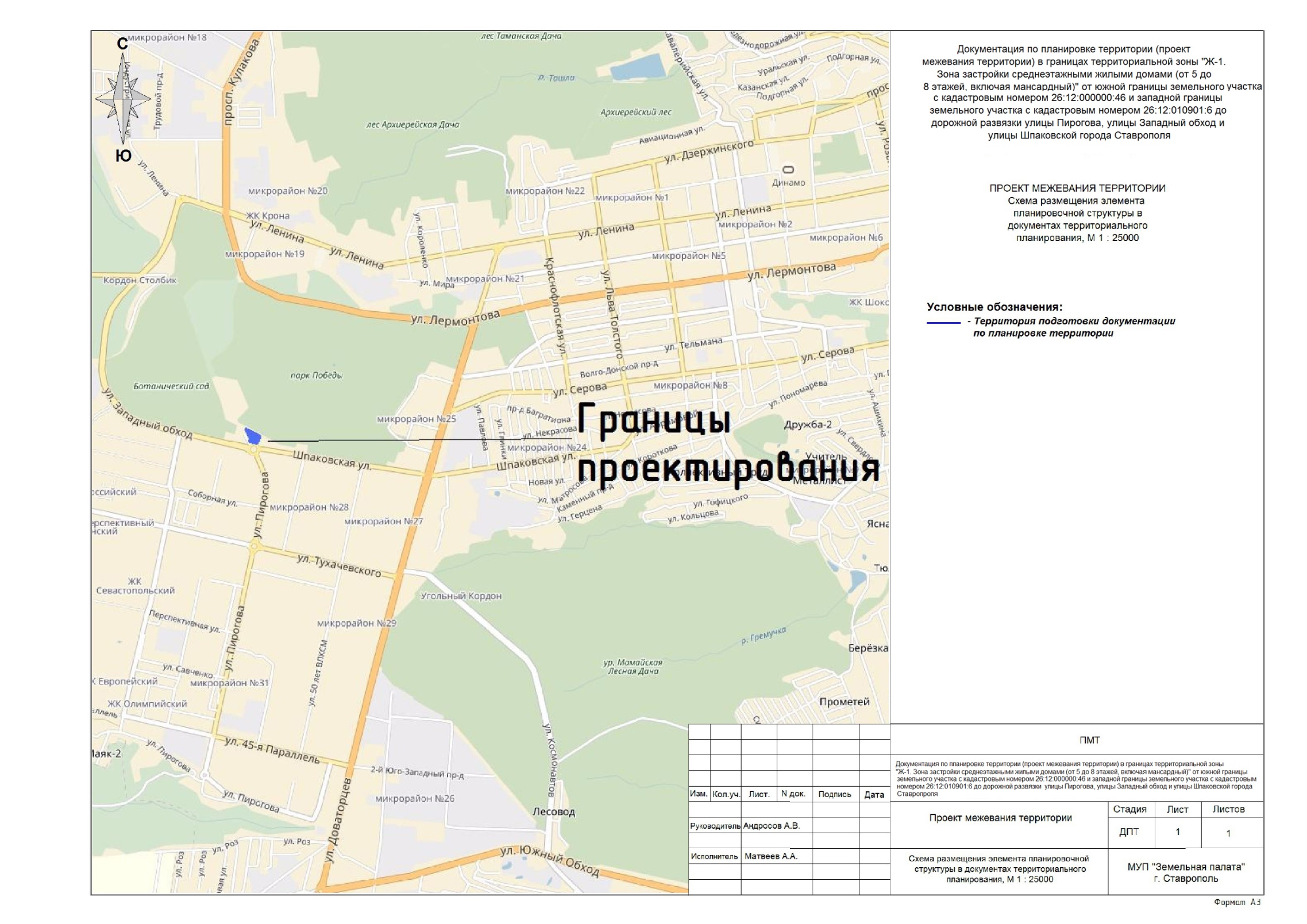 Приложение 7к документации по планировке территории (проекту межевания территории) в границах территориальной зоны «Ж-1. Зона застройки среднеэтажными жилыми домами 
(от 5 до 8 этажей, включая мансардный)» от южной границы земельного участка с кадастровым номером 26:12:000000:46 и западной границы земельного участка 
с кадастровым номером 26:12:010901:6 до дорожной развязки улицы Пирогова, улицы Западный обход и улицы Шпаковской города СтаврополяЧЕРТЕЖкрасных линий в границах проекта межевания территории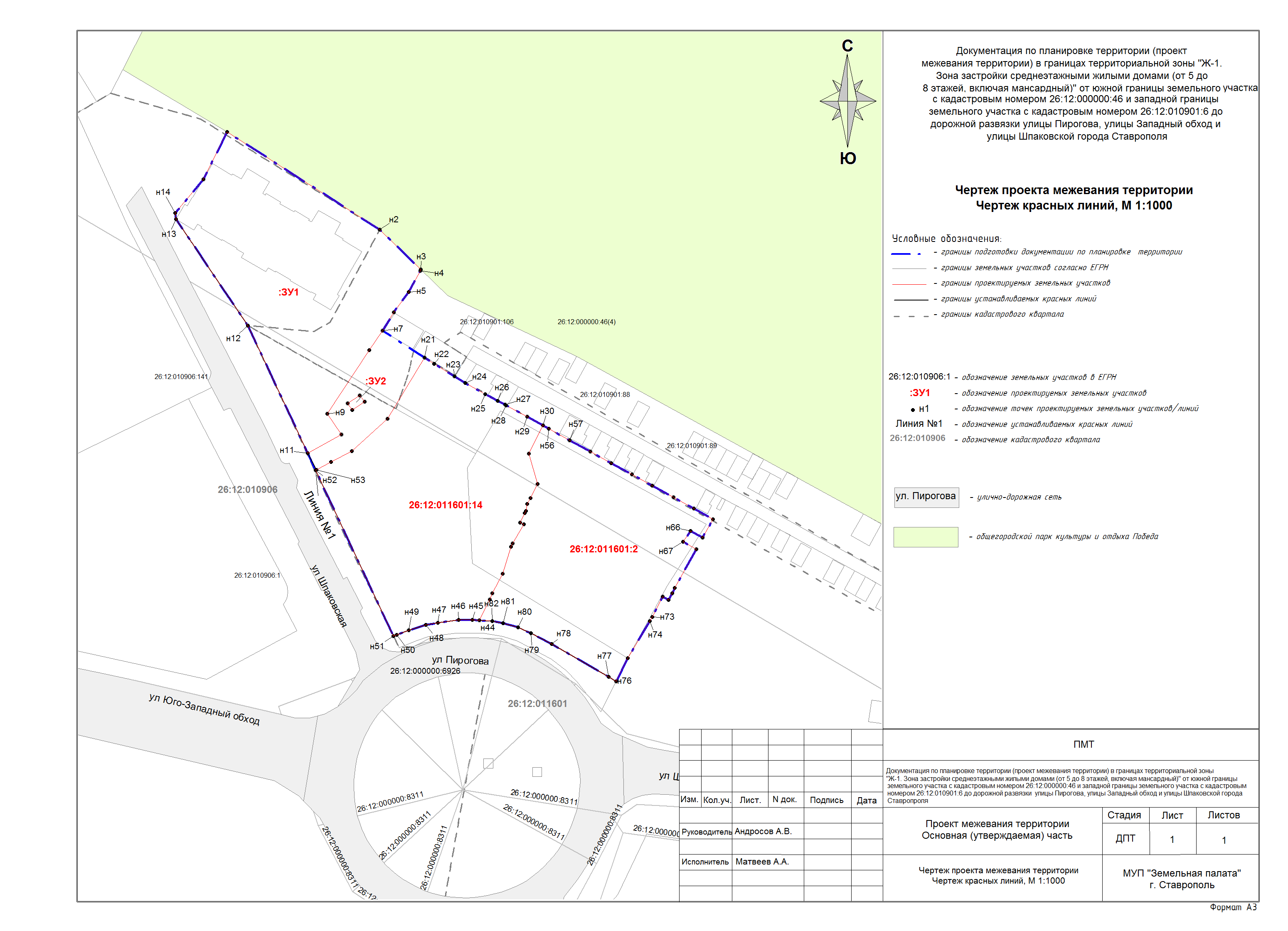 Приложение 8к документации по планировке территории (проекту межевания территории) в границах территориальной зоны «Ж-1. Зона застройки среднеэтажными жилыми домами 
(от 5 до 8 этажей, включая мансардный)» от южной границы земельного участка с кадастровым номером 26:12:000000:46 и западной границы земельного участка 
с кадастровым номером 26:12:010901:6 до дорожной развязки улицы Пирогова, улицы Западный обход и улицы Шпаковской города СтаврополяЧЕРТЕЖпроекта межевания территории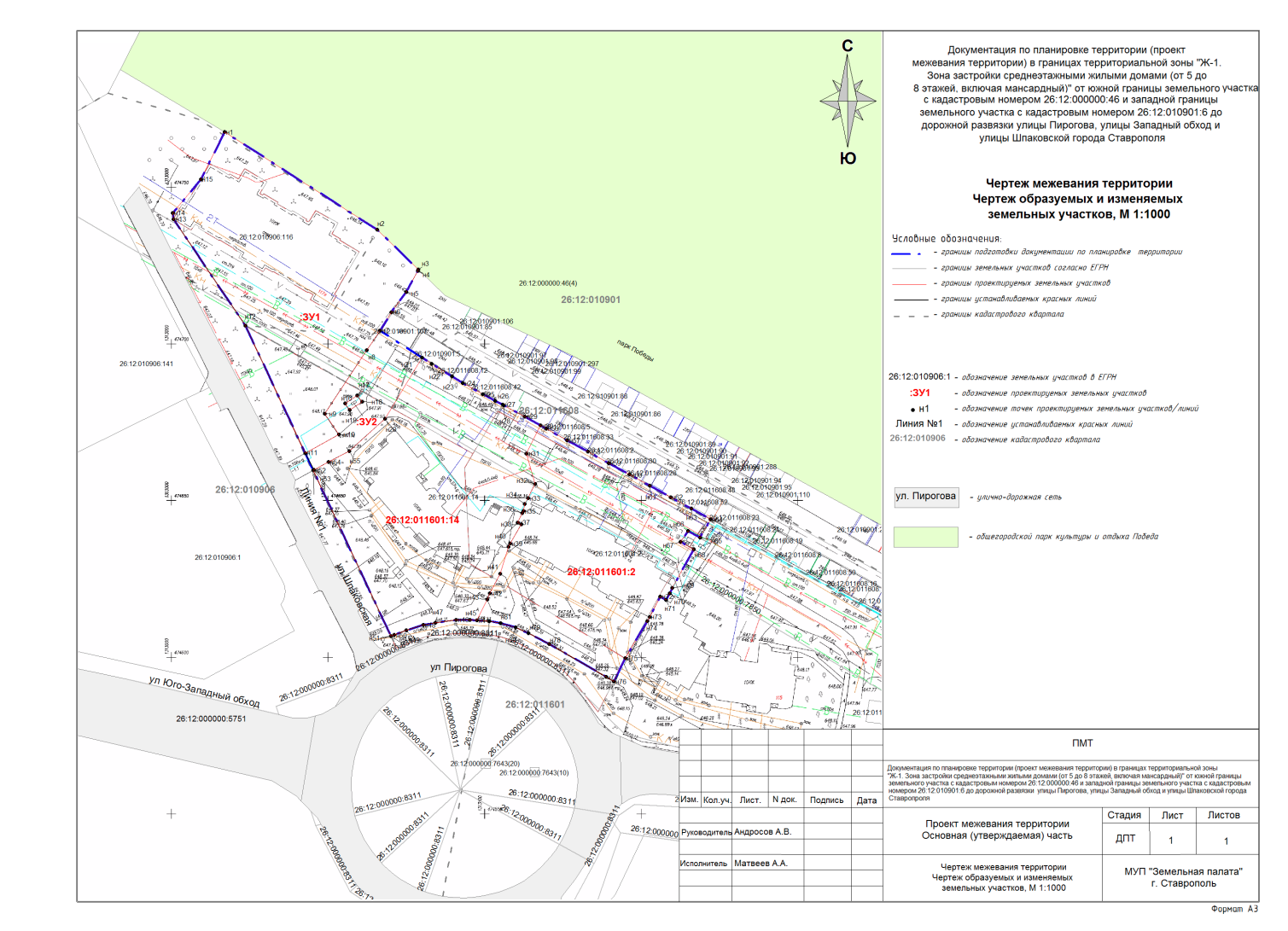 № п/пНаименованиеЕдиницы измеренияЗначение1.Площадь в границах проекта межевания территории, в том числе:га1,1481.1.под объектом незавершенного строительствага0,3771.2.под существующими многоэтажными домамига0,711.3.под газораспределительным пунктомга0,0011.4.подъездные путига0,06№ п/пКадастровый номер исходного кадастрового квартала/земельного участкаПлощадь исходного земельного участка, кв.мКатегория земельВид разрешенного использования  исходного земельного участкаУсловный номер образуемого земельного участкаПлощадь образуемого земельного участка, кв.мВид разрешенного использования образуемого земельного участка, код (числовое обозначение) вида разрешенного использования образуемого земельного участка123456781.26:12:010906:116   26:12:0000001200-земли населенных пунктовпод многоквартирный жилой дом со встроенно-пристроенными помещениями общественного назначения-26:12:000000:ЗУ13680под многоквартирный жилой дом со встроенно-пристроенными помещениями общественного назначения2.   26:12:011601-земли населенных пунктов-26:12:011601:ЗУ212предоставление коммунальных услуг (3.1.1)3.26:12:011601:144162земли населенных пунктовпод жилым домом квартирного типа со встроенно-пристроенными помещениями26:12:011601:144231под жилым домом квартирного типа со встроенно-пристроенными помещениями4.26:12:011601:23353земли населенных пунктовдля завершения строительства 2-й очереди (72-х квартир и 4-х встроенных офисных помещений) 234-квартирного жилого дома со встроенными помещениями26:12:011601:23196для завершения строительства 2-й очереди (72-х квартир и 4-х встроенных офисных помещений) 
234-квартирного жилого дома со встроенными помещениямиОбозначение характерных точек границКоординаты, мКоординаты, мОбозначение характерных точек границXY12326:12:000000:ЗУ126:12:000000:ЗУ126:12:000000:ЗУ11474767.621313016.932474736.371313065.583474723.611313078.774474723.231313078.605474716.531313074.866474710.021313070.077474704.111313066.588474697.901313062.289474677.641313048.8910474672.321313039.2411474705.711313023.5712474739.751313000.5813474741.751313000.3014474752.471313009.271474767.621313016.9326:12:011601:ЗУ226:12:011601:ЗУ226:12:011601:ЗУ215474680.881313055.3716474683.461313059.2717474681.421313060.7718474678.841313056.8715474680.881313055.3726:12:011601:1426:12:011601:1426:12:011601:1419474682.731313062.2120474694.231313069.0021474698.261313071.4722474700.161313072.6923474695.511313079.9024474693.601313083.0125474689.561313089.4626474687.431313092.8927474683.901313099.2428474681.751313103.3129474680.501313105.6130474680.251313105.9931474676.641313112.6432474673.861313117.7133474664.851313113.2734474655.221313115.9835474650.731313113.8036474648.821313112.7637474646.611313112.3238474645.861313111.9539474642.891313110.5040474642.281313111.6141474636.231313108.1142474635.171313107.5043474626.561313104.9444474620.291313101.5545474618.361313100.7846474611.721313097.4947474611.871313095.2648474611.801313090.8949474610.921313084.1550474610.161313080.3551474608.481313074.9252474607.011313071.0953474606.701313070.0154474659.581313045.2155474665.041313042.6556474671.101313053.5357474679.031313062.5919474682.731313062.2126:12:011601:226:12:011601:226:12:011601:233474664.851313113.2732474673.861313117.7158474672.811313119.6059474669.101313126.2960474665.481313132.8661474661.841313139.5162474658.221313146.1063474654.621313152.6264474650.941313159.3465474647.341313165.9266474643.861313171.9667474638.071313168.7068474640.261313164.8069474636.741313162.5070474634.391313166.6871474621.981313159.8572474620.341313158.9873474618.211313157.8574474619.271313156.0133474664.851313113.2732474673.861313117.7158474672.811313119.6059474669.101313126.2960474665.481313132.8661474661.841313139.5162474658.221313146.1063474654.621313152.6264474650.941313159.3465474647.341313165.9266474643.861313171.9667474638.071313168.7068474640.261313164.8069474636.741313162.5070474634.391313166.6871474621.981313159.8572474620.341313158.9873474618.211313157.8574474619.271313156.0175474612.781313152.5976474611.411313151.8677474599.571313144.8378474592.211313141.0979474593.601313138.6880474604.111313120.4981474607.611313113.9782474609.361313109.8583474610.761313105.0884474611.461313101.5146474611.721313097.4945474618.361313100.7844474620.291313101.5543474626.561313104.9442474635.171313107.5041474636.231313108.1140474642.281313111.6139474642.891313110.5038474645.861313111.9537474646.611313112.3236474648.821313112.7635474650.731313113.8034474655.221313115.9833474664.851313113.27Обозначение характерных точек красных линийКоординаты, мКоординаты, мОбозначение характерных точек красных линийXY76474592.211313141.0977474593.601313138.6878474604.111313120.4979474607.611313113.9780474609.361313109.8581474610.761313105.0882474611.461313101.5144474611.721313097.4945474611.871313095.2646474611.801313090.8947474610.921313084.1548474610.161313080.3549474608.481313074.9250474607.011313071.0951474606.701313070.0152474659.581313045.2153474659.731313045.4711474665.041313042.6512474705.711313023.5713474739.751313000.5814474741.751313000.30Обозначение характерных точек красных линийКоординаты, мКоординаты, мОбозначение характерных точек красных линийXY1231474611,72 1313097,492474611,87 1313095,263474611,80 1313090,894474610,92 1313084,155474610,16 1313080,356474608,48 1313074,927474607,01 1313071,098474606,70 1313070,019474659,58 1313045,2110474665,04 1313042,6511474705,71 1313023,5712474739,751313000,5813474741,751313000,3014474752,471313009,2715474767,621313016,9316474736,371313065,5817474723,611313078,7718474723,231313078,6019474716,531313074,8620474710,021313070,0721474704,111313066,5822474695,511313079,9023474693,601313083,0124474689,561313089,4625474687,431313092,8926474683,901313099,2427474681,751313103,3128474680,501313105,6129474680,251313105,9930474676,641313112,6431474673,861313117,7132474672,811313119,6033474669,101313126,2934474665,481313132,8635474661,841313139,5136474658,221313146,1037474654,621313152,6238474650,941313159,3439474647,341313165,9240474643,861313171,9641474638,071313168,7042474640,261313164,8043474636,741313162,5044474634,391313166,6845474621,981313159,8546474620,341313158,9847474618,211313157,8548474619,271313156,0149474612,781313152,5950474611,411313151,8651474599,571313144,8352474592,211313141,0953474593,601313138,6854474604,111313120,4955474607,611313113,9756474609,361313109,8557474610,761313105,0858474611,461313101,51